АДМИНИСТРАЦИЯКРАСНОКАМСКОГО МУНИЦИПАЛЬНОГО РАЙОНАПЕРМСКОГО КРАЯПОСТАНОВЛЕНИЕ16.07.2013                                                                                              № 1077.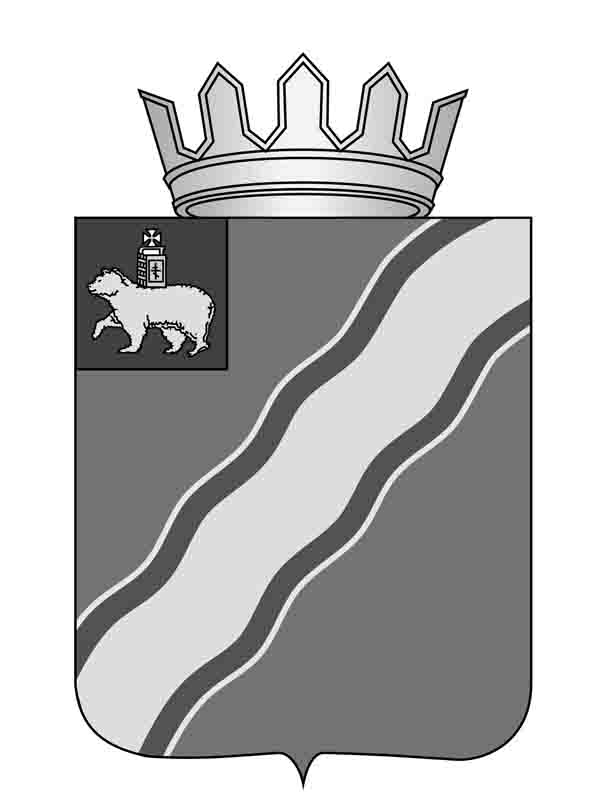 О внесении изменений в программу «Об энергосбережении и повышении энергетической эффективности вКраснокамском муниципальном районе на 2010-2015 годы», утвержденную постановлением администрации Краснокамского муниципального района от 31 августа 2010 г.  № 215. На основании Федеральных законов от 06 октября 2003 г.  №  131 – ФЗ"Об общих принципах организации местного самоуправления в Российской Федерации", от 23 ноября 2009 г. № 261–ФЗ "Об энергосбережении и о повышении энергетической эффективности и о внесении изменений в отдельные законодательные акты Российской Федерации", в целях содействия проведению мероприятий по энергосбережению и повышению энергетической эффективности, разработанных по результатам проведенных энергетических обследований учреждений Краснокамского муниципального района,администрация Краснокамского муниципального районаПОСТАНОВЛЯЕТ:     1.Внести следующие изменения в Постановление администрацииКраснокамскогомуниципального района от 31.08.2010 N 215 "Об утверждении  программы "Об энергосбережении и повышении энергетической эффективностиКраснокамского муниципального района на 2010- 2015 годы":1.1. вразделе «Паспорт Программы»:1.1.1. позицию «Заказчик Программы» дополнить словами: «г.Краснокамск, пр. Маяковского, д.11 . Глава Краснокамского муниципального района – глава администрации Краснокамского муниципального района Крестьянников Юрий Юрьевич, тел. 7-30-59»;1.1.2. в позиции «Разработчик программы» слова «Ложкин Сергей Валентинович»  заменить словами «Трухин Юрий Михайлович, тел. 4-53-53»;1.1.3. после позиции «Разработчик программы»дополнить позициями: 1.1.4. позицию «Сроки реализации Программы» изложить в следующей редакции:1.1.5. позицию«Целевые индикаторы и показатели»  изложить в следующей редакции:1.Снижение потребления энергоресурсов в муниципальных учреждениях,  %.2. Установка приборов учета потребления энергоресурсов в муниципальных учреждениях,   %.3. Показатели хода проведения обязательного энергетического обследования в муниципальных учреждениях,  %. Общие целевые показатели в области энергосбережения и повышения энергетической эффективности  в администрации и муниципальных учреждениях Краснокамского муниципального района, определяются Федеральным законом и подзаконными нормативными правовыми актами, применимые к условиям муниципального образования.Проведение энергетических обследований администрации и муниципальных учреждений: Доля энергетических ресурсов (электрическая и тепловаяэнергия, вода), расчеты за потребление  которых осуществляются на основании показаний приборов учета (%):   1.1.6. позицию "Объем финансирования Программы" изложить в следующей редакции:1.1.7. в позиции «Ожидаемые конечные результаты реализации Программы и показатели социально-экономической эффективности»:1.1.7.1. в п.1.1. цифры «7458» заменить  цифрами «20634,76»;1.1.7.2. в п.1.2. цифры «693,2» заменить цифрами «912,606»;1.1.7.3. в п.1.3. цифры «38,5» заменить цифрами «22,5»;1.1.7.4. в 1.4 цифры «2885» заменить цифрой «0». 1.2.раздел 1.4. «Сроки и этапы реализации Программы» изложить в следующей редакции: «Период действия Программы 2010-2015 годы.Реализация мероприятий Программы будет осуществляться в три этапа.1.4.1. Первый этап (2010 год) включает в себя:формирование нормативно-правового обеспечения реализации Программы;создание рабочей группы для разработки Программы; разработка  ведомственных целевых Программ всеми юридическими лицами - учреждениями ЖКХ и социальной сферы Краснокамского муниципального района;разработка Программы администрации Краснокамского муниципального района;1.4.2. Второй этап (2011-2012 год) включает в себя:обучение сотрудников муниципальных учреждений технологиям и методам энергосбережения;организацию постоянногоэнергомониторинга муниципальных зданий;оснащение приборами учета энергоресурсов, воды муниципальных объектов; замену ламп накаливания на энергосберегающие по мере выхода их из строя;проведение энергетического обследования всех муниципальных объектов.1.4.3. Третий этап (2013-2015 годы) включает в себя:завершение проведения энергетического обследования во всех муниципальных объектах;содействие заключению энергосервисных договоров и привлечению частных инвестиций в целях их реализации;выполнение мероприятий по энергосбережению и повышению энергетической эффективности, в том числе проведение капитального ремонта по результатам проведенного энергетического обследования;По итогам третьего этапа реализации Программы к 2015 году среднее удельное потребление в зданиях администрации и муниципальных учреждений, где реализованы мероприятия, должно снизиться на 15 процентов к уровню 2009 года.»1.3.раздел  2 «Обеспечение реализации Программы»  изложить в следующей редакции:« 2.1. Система программных мероприятий и методы ее реализации.      Перечень программных мероприятий с указанием объемов финансирования, исполнителей Программы и сроков приведен в приложении 2 к Программе.Для реализации Программы предусматриваются следующие методы:2.1.1.Создание нормативной правовой базы, направленной на эффективное использование энергоресурсов  администрацией и муниципальными учреждениями  района.2.1.2.Создание системы мониторинга энергопотребления муниципальными учреждениями.2.1.3.Обучение руководителей и лиц, ответственных за энергосбережение в муниципальных учреждениях, технологиям и методам энергосбережения.2.1.4.Проведение энергетического обследования объектов муниципальной собственности (энергоаудит), составление энергетических паспортов.2.1.5.Внедрение в систему муниципальных закупок требований по параметрам энергоэффективности к изделиям и оборудованию, потребляющему энергоресурсы.2.1.6. Разработка системы профессиональной эксплуатации и технического обслуживания муниципальных зданий, перевод услуг по техническому обслуживанию зданий на аутсорсинг.2.1.7.Заключение муниципальными учреждениями энергосервисных договоров (контрактов) в соответствии с бюджетным законодательством Российской Федерации и законодательством Российской Федерации о размещении заказов.2.1.8.Разработка системы материального стимулирования руководителей и работников муниципальных учреждений за результаты экономии энергоресурсов.2.1.9. Организация учета потребления энергоресурсов.2.1.10.Реализациямероприятий по энергосбережению и повышению энергетической эффективности муниципальных зданий с расчетом экономической эффективности от их внедрения, разработанныхна основании отчёта по энергоаудиту.2.2.Система управления и организации контроля за реализацией Программы.2.2.1. Ответственным исполнителем Программы является Управление развития инфраструктуры, ЖКХ, транспортного обслуживания и дорог администрации Краснокамского муниципального района.Ответственный исполнитель осуществляет функции по сбору информации, формированию отчетов и контролю выполнения мероприятий Программы, в том числе:- мониторинг, обработка и анализ информации о фактическом потреблении энергоресурсов;- ведение автоматизированной базы данных по энергопотреблению и энергосбережению;- сбор информации о ходе энергетических обследований;- подготовка сводной информации о текущем состоянии выполнения муниципальной Программы;- подготовка и отправка информации для государственной информационной системы в области энергосбережения и повышения энергетической эффективности;- предоставление сводных отчетов и информации о реализации Программы главе администрации района.2.2.2. Исполнителями Программы являются функциональные органы администрации района, муниципальные учреждения, являющиеся получателями бюджетных средстви получателями субсидий из бюджета Краснокамского муниципального района».Исполнители Программы контролируют выполнение программных мероприятий, целевое и эффективное использование средств, направляемых на реализацию Программы, осуществляют управление ее участниками, готовят ежеквартальные и ежегодные отчеты о реализации Программы, ежегодно осуществляют оценку достигнутых целей и эффективности реализации Программы.2.2.3. Участниками Программы являются энергосервисные фирмы и другие организации, привлекаемые учреждениями для реализации программных мероприятий по энергосбережению и повышению энергетической эффективности в соответствии с законодательством о размещении заказов на поставки товаров, выполнение работ, оказание услуг для муниципальных нужд.2.2.4. В целях контроля за исполнением Программы исполнители Программы ежеквартально в срок до 15 числа месяца, следующего за истекшим отчетным кварталом, предоставляют ответственному исполнителю отчет о реализации Программы. Сводный отчет о реализации Программы представляется ответственным исполнителем главе администрации Краснокамского муниципального района, в финансовое управление администрации Краснокамского муниципального района, комиссии по долгосрочным целевым программам Краснокамского муниципального района.  Отчет о реализации Программы рассматривается Земским Собранием Краснокамского муниципального района в составе отчетности об исполнении бюджета Краснокамского муниципального района за отчетный финансовый год.2.2.5. Контроль за целевым и эффективным использованием средств, выделенных на реализацию программных мероприятий, осуществляет комиссия по долгосрочным целевым программам Краснокамского муниципального района, финансовое управлениеадминистрации Краснокамского муниципального района, Контрольно-счетная палата Краснокамского муниципального района.2.3. Ресурсное обеспечениеОбъем финансирования мероприятий  Программы  на 2010-2015 годы составит 20737,80 тыс. рублей, в том числе за счет средствбюджета района – 7594,66 тыс. рублей.Объем финансирования расходов за счет средств бюджета Краснокамского муниципального района на реализацию программных мероприятий утверждается решением Земского Собрания о бюджете района на очередной финансовый год и плановый период.Для снижения нагрузки на бюджет муниципального района планируется привлечение средств краевого бюджета в рамках реализации приоритетных региональных проектов «Новая школа» и «Приведение в нормативное состояние объектов социальной сферы» в размере 32922,35  тыс.руб. Объем финансирования Программы с учетом привлеченных средств составляет 53661,15 тыс. руб. Распределение средств по годам приведено в таблице.1.4. Раздел 3 «Ожидаемый экономический эффект от реализации Программы» дополнить абзацем  следующего содержания: «Реализация мероприятий программы позволитдостичь:- показателей экономии к 2016 году: тепловой энергии на 20634,8 Гкал, электроэнергии на 912,6  МВт, потребление воды на 22,50 тыс.м3 в расчете 2015 год на территории Краснокамского муниципального района.Прогноз экономии по видам топливно-энергетическим ресурсам-снижения в сопоставимых условиях объема потребленных энергетических ресурсов объектов администрации и муниципальных учрежденийКраснокамского муниципального района за 5лет на 15% от объема фактически потребленных энергетических ресурсов в 2009 году с ежегодным снижением такого объема на 3%;- 100% расчетов за энергетические ресурсы, потребленные объектами администрации и муниципальных учреждений Краснокамского муниципального района, с использованием приборов учета;-получения паспортов энергетических обследований объектов администрации и муниципальных учреждений Краснокамского муниципального района;1.5.Приложение 1 «Мероприятия по оснащению приборами учета (далее – ПУ) используемых воды, природного газа, тепловой энергии, электрической энергии в бюджетных учреждениях Краснокамского муниципального района» изложить в  редакции согласно приложению 1.1.6.Приложение 2 «Мероприятия «Об энергосбережении и повышении энергетической эффективности  Краснокамского муниципального районе на 2010-2015 годы» изложить в  редакции согласно приложению 2.2.Постановление администрацииКраснокамскогомуниципального района от 28.11.2012 N 1895 «О внесении изменений в приложение 2 к программе "Об энергосбережении и повышении энергетической эффективностиКраснокамского муниципального района на 2010- 2015 годы"», утвержденное постановлением администрацииКраснокамскогомуниципального района от 31.08.2010 N 215 признать утратившим силу.       3.Опубликовать постановление в специальном выпуске «Официальные материалы органов местного самоуправления Краснокамского муниципального района» газеты «Краснокамска звезда».       4.Контроль за исполнением постановления возложить наи.о. заместителя главы Краснокамского муниципального района Ю.М.Трухина.Глава Краснокамскогомуниципального района -глава администрации Краснокамскогомуниципального района                                                     Ю.Ю.КрестьянниковГ.А.Пономарева4-30-56	Приложение 1                                                                                                                                                            к постановлению администрации Краснокамского муниципального района                                                                                                                                                                                                                                                              От 16.07.2013         № 1077Мероприятияпо оснащению приборами учета (далее – ПУ) энергоресурсов, воды в администрациии муниципальных учрежденияхКраснокамского муниципального районаРуководитель ПрограммыИ.о.заместителя главы Краснокамского муниципального района Трухин Юрий Михайлович, тел. 4-53-53Ответственный исполнительУправление развития инфраструктуры, ЖКХ, транспортного обслуживания и дорог Исполнители ПрограммыУправление системой образования, управление по спорту, культуре и работе с молодежью,  администрация Краснокамского муниципального района, муниципальные учреждения, являющиеся получателями бюджетных средств и получателями субсидий из бюджета Краснокамского муниципального районаХарактеристика проблем, решаемых с помощью ПрограммыВысокий расход топливных ресурсов объектами бюджетной сферы;увеличение расходов бюджета Краснокамского муниципального района на оплату коммунальных услуг;недостаточность оснащения приборами учета объектов бюджетной сферы (68,8% оснащены тепловыми приборами учета, 73,4 % - приборами учета потребления воды, 98.4 % снабжены приборами учета потребления электроэнергии);недостаточный уровень автоматизации и энергетической эффективности действующего оборудования и устройств;отсутствие информации по реальному потреблению  энергоресурсов на объектахбюджетной сферы (нормативные и фактические объемы использования энергоресурсов и воды, сверхнормативные потери энергоресурсов). Сроки и этапы реализации Программы2010-2015:1-й этап - 2010 год;2-й этап - 2011 год;3-й этап - 2012-2015 годыПериод проведения обследованияОрганизаций, ед.Доля, %│201135,6201250100Наименование2010Значение целевых показателейЗначение целевых показателейЗначение целевых показателейНаименованиефакт201120122013Тепловая  энергия    68,8  94,8 97,5100Электрическая энергия98,4100100Вода    73,4  97,3100Объем финансирования ПрограммыОбъем финансирования мероприятий  Программы  на 2010-2015 годы составит 20737,80 тыс. рублей, в том числе:бюджет района – 7594,66 тыс. рублей, в том числе:2010 год –0,00  тыс. рублей2011 год-1489,91  тыс. рублей2012 год –1377,13  тыс. рублей2013 год –1723,32 тыс. рублей2014 год –3004,30 тыс. рублей2015 год – 0,00 тыс. рублейСредства учреждений -12404,144 тыс. рублей, в том числе:2010 год –0,00  тыс. рублей2011 год-0,00  тыс. рублей2012 год –1078,0  тыс. рублей2013 год –5655,90 тыс. рублей2014 год –4659,11 тыс. рублей2015 год –1750,13 тыс. рублейДля софинансирования мероприятий  Программы  могут быть привлечены средства краевого бюджета, выделяемыев рамках  приоритетных региональных проектов «Новая школа», «Приведение в нормативное состояние объектов социальной сферы» и т.п.). Объем привлекаемых средств  составит 32923,36 тыс. рублей, в том числе:2010 год –1825,00 тыс. рублей2011 год  - 419,90 тыс. рублей2012 год –	3576,75 тыс. рублей2013 год –7906,20 тыс. рублей2014 год –11007,19 тыс. рублей2015 год –8187,32 тыс. рублей№п/пИсточники финансированияОбъем финансирования, тыс. руб.           Объем финансирования, тыс. руб.           Объем финансирования, тыс. руб.           Объем финансирования, тыс. руб.           Объем финансирования, тыс. руб.           Объем финансирования, тыс. руб.           Объем финансирования, тыс. руб.           №п/пИсточники финансированияВсего 2010 г.2011 г.2012 г.2013 г.2014 г.2015 г.1.Бюджет района (БР)7594,660,001489,911377,131723,323004,300,002.Средства учреждений (СУ)13143,140,000,001078,005655,904659,111750,13Итого:20737,800,001489,912455,137379,227663,411750,13В рамках реализации региональных проектов32923,361825,00419,903576,757906,2011007,198187,32ВидЕд. измеренияЭкономияЭкономияЭкономияЭкономияЭкономияЭкономияВидЕд. измерения2012-2015 г20112012201320142015Электрическая энергияКВт/час912606534799,00233099,4755449,0789258,88Тепловая энергияГкал20634,83139,4822,473588,353222,159662,43водам322503,99700,02031,339471,973834,686466,01Учреждения, Ф.И.О. ответственного лица, тел.  Вода  Вода  ВодаТепловая энергияТепловая энергияТепловая энергияЭлектрическая энергияЭлектрическая энергияЭлектрическая энергияПотребность в финансировании на завершение установки ПУ, тыс.руб.Учреждения, Ф.И.О. ответственного лица, тел.Установлено ПУ, шт.ТребуетсяУстановитьПУ,шт% уст.Установлено ПУ, шт.ТребуетсяУстановитьПУ,шт% уст.Установлено ПУ, шт.ТребуетсяУстановитьПУ,шт% уст.Потребность в финансировании на завершение установки ПУ, тыс.руб.Управление системой образования, П.А.Денисенко,4-77-6268198,52923449401002444,0МАУЗ «Краснокамская центральная районная поликлиника»К.П.Самойлов4-23-8325292,511111004201000Управление по спорту, культуре и работе с молодежьюА.В.Гайфиев4-41-9344983,07187,526 196,329,0Итого:1371292,0474550,0162 199,42437,0Приложение №2
 к постановлению о внесении изменения в программу    "Об энергосбережении и повышении энергетической эффективности в Краснокамском муниципальном районе на 2010-2015 годы"                                                        От 16.07.2013         № 1077 Приложение №2
 к постановлению о внесении изменения в программу    "Об энергосбережении и повышении энергетической эффективности в Краснокамском муниципальном районе на 2010-2015 годы"                                                        От 16.07.2013         № 1077 Приложение №2
 к постановлению о внесении изменения в программу    "Об энергосбережении и повышении энергетической эффективности в Краснокамском муниципальном районе на 2010-2015 годы"                                                        От 16.07.2013         № 1077 Приложение №2
 к постановлению о внесении изменения в программу    "Об энергосбережении и повышении энергетической эффективности в Краснокамском муниципальном районе на 2010-2015 годы"                                                        От 16.07.2013         № 1077 Приложение №2
 к постановлению о внесении изменения в программу    "Об энергосбережении и повышении энергетической эффективности в Краснокамском муниципальном районе на 2010-2015 годы"                                                        От 16.07.2013         № 1077 I. Программные  мероприятия по энергосбережению в муниципальных учреждениях Краснокамского муниципального районаI. Программные  мероприятия по энергосбережению в муниципальных учреждениях Краснокамского муниципального районаI. Программные  мероприятия по энергосбережению в муниципальных учреждениях Краснокамского муниципального районаI. Программные  мероприятия по энергосбережению в муниципальных учреждениях Краснокамского муниципального районаI. Программные  мероприятия по энергосбережению в муниципальных учреждениях Краснокамского муниципального районаI. Программные  мероприятия по энергосбережению в муниципальных учреждениях Краснокамского муниципального районаI. Программные  мероприятия по энергосбережению в муниципальных учреждениях Краснокамского муниципального районаI. Программные  мероприятия по энергосбережению в муниципальных учреждениях Краснокамского муниципального районаI. Программные  мероприятия по энергосбережению в муниципальных учреждениях Краснокамского муниципального районаI. Программные  мероприятия по энергосбережению в муниципальных учреждениях Краснокамского муниципального районаI. Программные  мероприятия по энергосбережению в муниципальных учреждениях Краснокамского муниципального районаI. Программные  мероприятия по энергосбережению в муниципальных учреждениях Краснокамского муниципального районаI. Программные  мероприятия по энергосбережению в муниципальных учреждениях Краснокамского муниципального района№Наименование мероприятийСтоим.Всего т.рубИсточник финансирования201020112012201320142015Показатель эффективностиПоказатель эффективностиПоказатель эффективностип/пНаименование мероприятийСтоим.Всего т.рубИсточник финансирования201020112012201320142015ГкалкВт/часм3Управление системой образования администрации Краснокамского муниципального районаУправление системой образования администрации Краснокамского муниципального районаУправление системой образования администрации Краснокамского муниципального районаУправление системой образования администрации Краснокамского муниципального районаУправление системой образования администрации Краснокамского муниципального районаУправление системой образования администрации Краснокамского муниципального районаУправление системой образования администрации Краснокамского муниципального районаУправление системой образования администрации Краснокамского муниципального районаУправление системой образования администрации Краснокамского муниципального районаУправление системой образования администрации Краснокамского муниципального районаУправление системой образования администрации Краснокамского муниципального районаУправление системой образования администрации Краснокамского муниципального районаУправление системой образования администрации Краснокамского муниципального района1Оснащение приборами учета8,50итого СУ0,000,001,505,002,000,0013,134 804,60357,342Проведение обязательного энергетического обследования и составление энергетического паспорта2713,37итого БР0,00695,84900,001 117,530,000,000,000,000,003Организационно-технические мероприятия52,50итого СУ0,000,0037,5013,001,001,005 678,21496 893,881 175,644Энергосбережение в системе электроснабжения5Замена ламп накаливания на энергосберегающие305,35итого СУ0,000,0023,20237,9526,4517,750124488,86806Замена люминесцентных ламп на люминесцентные лампы меньшей мощности и регулярная чистка светильников для увеличения КПД осветительных приборов.79,16итого СУ0,000,000,0019,9627,0032,200,009 258,700,007Установка датчиков присутствия людей и установка ЭПРА (электронный  пускорегулирующий аппарат)106,74итого СУ0,000,000,0024,7981,950,000,0011 674,000,008Установка автоматических систем регулирования силовых и  осветительных электрических сетей138,17итого СУ0,000,000,0023,3074,7640,1102693809Энергосбережение в системе теплоснабженияИтого:10Установка теплоотражающих экранов за приборы отопления121,95итого СУ0,000,001,8791,9928,090,00237,890,000,0011Установка систем автоматического регулирования теплоносителя3 519,60итого СУ0,000,00270,001 129,001 072,001 048,602 500,840,000,0012Организация ремонтных работ  (систем отопления, водопровода, канализации, сантехнического оборудования, кровли и т.д)1487,38итого СУ0,000,00385,00887,9678,80135,62157,330,004 760,4012Организация ремонтных работ  (систем отопления, водопровода, канализации, сантехнического оборудования, кровли и т.д)579,07итого БР579,0713Замена  оконных блоков3302,35итого СУ0,000,00328,002 227,35330,00417,001 002,930,000,0014Энергосбережение в системе водоснабжения15Установка кранов и смесителей с аэраторами492итого СУ000375,5116,50005314,7итого12 906,149 590,33674 058,0511 608,08МАУЗ "Краснокамская центральная районная поликлиника"МАУЗ "Краснокамская центральная районная поликлиника"МАУЗ "Краснокамская центральная районная поликлиника"МАУЗ "Краснокамская центральная районная поликлиника"МАУЗ "Краснокамская центральная районная поликлиника"МАУЗ "Краснокамская центральная районная поликлиника"МАУЗ "Краснокамская центральная районная поликлиника"МАУЗ "Краснокамская центральная районная поликлиника"МАУЗ "Краснокамская центральная районная поликлиника"МАУЗ "Краснокамская центральная районная поликлиника"МАУЗ "Краснокамская центральная районная поликлиника"МАУЗ "Краснокамская центральная районная поликлиника"МАУЗ "Краснокамская центральная районная поликлиника"1Проведение обязательного энергетического обследования и составление энергетического паспорта205,00итого БР0,00125,0080,000,000,000,000,000,000,002Организационно-технические мероприятия2,50итого СУ0,000,000,002,500,000,000,000,00473,003Энергосбережение в системе электроснабжения4Замена ламп накаливания на энергосберегающие16,95итого СУ16,9511 983,005Замена люминесцентных ламп на люминесцентные лампы меньшей мощности и регулярная чистка светильников для увеличения КПД осветительных приборов.32,00итого СУ0,000,000,0032,000,000,000,0016 537,000,006Энергосбережение в системе теплоснабжения7Установка теплоотражающих экранов за приборы отопления28,60итого СУ0,000,000,0028,600,000,0066,690,000,008Установка систем автоматического регулирования теплоносителя167,60итого СУ167,6074,609Автоматизация тепловых пунктов1 920,00итого СУ0,000,000,000,001 920,000,00498,000,000,0010Организация ремонтных работ  (систем отопления, водопровода, канализации, сантехнического оборудования, кровли и т.д)676,34итого СУ0,000,000,00115,71560,630,00180,880,000,0011Замена  оконных блоков54,00итого СУ0,000,000,0054,000,000,0032,920,000,0012Энергосбережение в системе водоснабженияитого3 102,99853,0928 520,00473,00Управление по спорту, культуре и работе с молодежью администрации Краснокамского муниципального районаУправление по спорту, культуре и работе с молодежью администрации Краснокамского муниципального районаУправление по спорту, культуре и работе с молодежью администрации Краснокамского муниципального районаУправление по спорту, культуре и работе с молодежью администрации Краснокамского муниципального районаУправление по спорту, культуре и работе с молодежью администрации Краснокамского муниципального районаУправление по спорту, культуре и работе с молодежью администрации Краснокамского муниципального районаУправление по спорту, культуре и работе с молодежью администрации Краснокамского муниципального районаУправление по спорту, культуре и работе с молодежью администрации Краснокамского муниципального районаУправление по спорту, культуре и работе с молодежью администрации Краснокамского муниципального районаУправление по спорту, культуре и работе с молодежью администрации Краснокамского муниципального районаУправление по спорту, культуре и работе с молодежью администрации Краснокамского муниципального районаУправление по спорту, культуре и работе с молодежью администрации Краснокамского муниципального районаУправление по спорту, культуре и работе с молодежью администрации Краснокамского муниципального района1Оснащение приборами учета29,00итого СУ0,000,0025,000,003,001,000,000,000,002Проведение обязательного энергетического обследования и составление энергетического паспорта422,00итого БР0,000,00181,00241,000,000,000,000,000,002Проведение обязательного энергетического обследования и составление энергетического паспорта119,00итого СУ0,000,000,00119,000,000,000,000,000,003Организационно-технические мероприятия7,18итого СУ0,000,000,007,180,000,000,000,00301,144Энергосбережение в системе электроснабжения5Замена ламп накаливания на энергосберегающие96,80итого СУ0,000,002,0093,301,500,000,0023 525,300,006Замена люминесцентных ламп на люминесцентные лампы меньшей мощности и регулярная чистка светильников для увеличения КПД осветительных приборов.36,02итого СУ0,000,003,9332,090,000,000,0017 668,000,007Установка автоматических систем регулирования силовых и  осветительных электрических сетей5,95итого СУ0,000,000,000,000,005,950,001 506,000,008Энергосбережение в системе теплоснабжения9Установка теплоотражающих экранов за приборы отопления79,28итого СУ0,000,000,0058,419,0011,8786,400,000,0010Установка систем автоматического регулирования теплоносителя152,46итого СУ0,000,000,000,00113,9338,5375,950,000,0010Установка систем автоматического регулирования теплоносителя11Организация ремонтных работ  (систем отопления, водопровода, канализации, сантехнического оборудования, кровли и т.д)92,27итого СУ0,000,000,0046,8744,900,5052,65451,60262,0012Замена  оконных блоков13,50итого СУ0,000,000,0013,500,000,009,880,000,0012Замена  оконных блоков13Энергосбережение в системе водоснабженияИтого:1 053,45224,8843 150,90563,14Муниципальные казенные учреждения администрации Краснокамского муниципального районаМуниципальные казенные учреждения администрации Краснокамского муниципального районаМуниципальные казенные учреждения администрации Краснокамского муниципального районаМуниципальные казенные учреждения администрации Краснокамского муниципального районаМуниципальные казенные учреждения администрации Краснокамского муниципального районаМуниципальные казенные учреждения администрации Краснокамского муниципального районаМуниципальные казенные учреждения администрации Краснокамского муниципального районаМуниципальные казенные учреждения администрации Краснокамского муниципального районаМуниципальные казенные учреждения администрации Краснокамского муниципального районаМуниципальные казенные учреждения администрации Краснокамского муниципального районаМуниципальные казенные учреждения администрации Краснокамского муниципального районаМуниципальные казенные учреждения администрации Краснокамского муниципального районаМуниципальные казенные учреждения администрации Краснокамского муниципального района1Оснащение приборами учета90,00итого БР0,0090,000,000,000,000,00200,000,000,002Проведение обязательного энергетического обследования и составление энергетического паспорта216,13итого БР0,000,00216,130,000,000,000,000,000,003Организационно-технические мероприятия222,50итого БР0,000,000,00222,500,000,000,000,00138,704Энергосбережение в системе электроснабжения5Замена ламп накаливания на энергосберегающие22,65итого БР0,000,000,0022,650,000,000,0011 096,000,006Замена люминесцентных ламп на люминесцентные лампы меньшей мощности и регулярная чистка светильников для увеличения КПД осветительных приборов.18,50итого БР0,000,000,0018,500,000,000,0011 891,000,007Энергосбережение в системе теплоснабжения8Установка теплоотражающих экранов за приборы отопления41,94итого БР00041,940046,450,000,009Установка систем автоматического регулирования теплоносителя280,30итого БР0,000,000,000,00280,300,00122,750,000,0010Автоматизация тепловых пунктов2 036,00итого БР0,000,000,000,002 036,000,00375,400,000,0011Организация ремонтных работ  (систем отопления, водопровода, канализации, сантехнического оборудования, кровли и т.д)719,00итого БР0,000,000,0031,00688,000,0091,460,000,0012Замена  оконных блоков28,20итого БР0,000,000,0028,200,000,0031,300,000,00Итого:3 675,22867,3622 987,00138,70итого СУ13 143,14СУ0,000,001 078,005 655,904 659,111 750,1310 668,30745 728,9512 644,22итого БР7 594,66 БР0,001 489,911 377,131 723,323 004,300,00867,3622 987,00138,70всего20 737,80Итого0,001 489,912 455,137 379,227 663,411 750,1311 535,66768 715,9512 782,92                                                                    Приложение №2
 к постановлению о внесении изменения в программу    "Об энергосбережении и повышении энергетической эффективности в Краснокамском муниципальном районе на 2010-2015 годы"                                                        От 16.07.2013         № 1077                                                                    Приложение №2
 к постановлению о внесении изменения в программу    "Об энергосбережении и повышении энергетической эффективности в Краснокамском муниципальном районе на 2010-2015 годы"                                                        От 16.07.2013         № 1077                                                                    Приложение №2
 к постановлению о внесении изменения в программу    "Об энергосбережении и повышении энергетической эффективности в Краснокамском муниципальном районе на 2010-2015 годы"                                                        От 16.07.2013         № 1077                                                                    Приложение №2
 к постановлению о внесении изменения в программу    "Об энергосбережении и повышении энергетической эффективности в Краснокамском муниципальном районе на 2010-2015 годы"                                                        От 16.07.2013         № 1077                                                                    Приложение №2
 к постановлению о внесении изменения в программу    "Об энергосбережении и повышении энергетической эффективности в Краснокамском муниципальном районе на 2010-2015 годы"                                                        От 16.07.2013         № 1077II. Мероприятия по энергосбережению в муниципальных учреждениях Краснокамского муниципального района в рамках реализации приоритетных региональных проектов «Новая школа» и «Приведение в нормативное состояние объектов социальной сферы».II. Мероприятия по энергосбережению в муниципальных учреждениях Краснокамского муниципального района в рамках реализации приоритетных региональных проектов «Новая школа» и «Приведение в нормативное состояние объектов социальной сферы».II. Мероприятия по энергосбережению в муниципальных учреждениях Краснокамского муниципального района в рамках реализации приоритетных региональных проектов «Новая школа» и «Приведение в нормативное состояние объектов социальной сферы».II. Мероприятия по энергосбережению в муниципальных учреждениях Краснокамского муниципального района в рамках реализации приоритетных региональных проектов «Новая школа» и «Приведение в нормативное состояние объектов социальной сферы».II. Мероприятия по энергосбережению в муниципальных учреждениях Краснокамского муниципального района в рамках реализации приоритетных региональных проектов «Новая школа» и «Приведение в нормативное состояние объектов социальной сферы».II. Мероприятия по энергосбережению в муниципальных учреждениях Краснокамского муниципального района в рамках реализации приоритетных региональных проектов «Новая школа» и «Приведение в нормативное состояние объектов социальной сферы».II. Мероприятия по энергосбережению в муниципальных учреждениях Краснокамского муниципального района в рамках реализации приоритетных региональных проектов «Новая школа» и «Приведение в нормативное состояние объектов социальной сферы».II. Мероприятия по энергосбережению в муниципальных учреждениях Краснокамского муниципального района в рамках реализации приоритетных региональных проектов «Новая школа» и «Приведение в нормативное состояние объектов социальной сферы».II. Мероприятия по энергосбережению в муниципальных учреждениях Краснокамского муниципального района в рамках реализации приоритетных региональных проектов «Новая школа» и «Приведение в нормативное состояние объектов социальной сферы».II. Мероприятия по энергосбережению в муниципальных учреждениях Краснокамского муниципального района в рамках реализации приоритетных региональных проектов «Новая школа» и «Приведение в нормативное состояние объектов социальной сферы».II. Мероприятия по энергосбережению в муниципальных учреждениях Краснокамского муниципального района в рамках реализации приоритетных региональных проектов «Новая школа» и «Приведение в нормативное состояние объектов социальной сферы».II. Мероприятия по энергосбережению в муниципальных учреждениях Краснокамского муниципального района в рамках реализации приоритетных региональных проектов «Новая школа» и «Приведение в нормативное состояние объектов социальной сферы».II. Мероприятия по энергосбережению в муниципальных учреждениях Краснокамского муниципального района в рамках реализации приоритетных региональных проектов «Новая школа» и «Приведение в нормативное состояние объектов социальной сферы».№ п/пНаименование мероприятийСтоим.Всего тыс.рубИсточник финансирования201020112012201320142015Показатель эффективностиПоказатель эффективностиПоказатель эффективности№ п/пНаименование мероприятийСтоим.Всего тыс.рубИсточник финансирования201020112012201320142015ГкалкВт/часм3Управление системой образования администрации Краснокамского муниципального районаУправление системой образования администрации Краснокамского муниципального районаУправление системой образования администрации Краснокамского муниципального районаУправление системой образования администрации Краснокамского муниципального районаУправление системой образования администрации Краснокамского муниципального районаУправление системой образования администрации Краснокамского муниципального районаУправление системой образования администрации Краснокамского муниципального районаУправление системой образования администрации Краснокамского муниципального районаУправление системой образования администрации Краснокамского муниципального районаУправление системой образования администрации Краснокамского муниципального районаУправление системой образования администрации Краснокамского муниципального районаУправление системой образования администрации Краснокамского муниципального районаУправление системой образования администрации Краснокамского муниципального района1Оснащение приборами учета2 435,50ЦС1 825,00419,90140,2050,100,000,303 324,650,00704,002Организационно-технические мероприятия7,00ЦС0,000,001,002,004,000,00998,004,1322,003Замена ламп накаливания на энергосберегающие146,50ЦС0,000,0035,0041,1035,4035,000,0055 141,340,004Замена люминесцентных ламп на люминесцентные лампы меньшей мощности и регулярная чистка светильников для увеличения КПД осветительных приборов.1 115,92ЦС0,000,001 111,604,320,000,000,0042 081,000,005Установка датчиков присутствия людей и установка ЭПРА (электронный  пускорегулирующий аппарат)28,96ЦС0,000,0010,0018,960,000,000,006 947,000,006Установка автоматических систем регулирования силовых и  осветительных электрических сетей1 268,81ЦС0,000,000,00236,131 032,680,000,0039 717,000,007Установка теплоотражающих экранов за приборы отопления50,04ЦС0,000,004,1514,5711,4819,84204,430,000,008Установка систем автоматического регулирования теплоносителя4 619,20ЦС0,000,00208,002 032,20545,001 834,002 607,620,000,009Организация ремонтных работ  (систем отопления, водопровода, канализации, сантехнического оборудования, кровли и т.д)5 320,47ЦС0,000,001 708,47668,281 875,021 068,70281,090,005 607,1710Замена  оконных блоков12 328,93ЦС0,000,00353,634 321,584 435,043 218,681 028,630,000,0011Установка кранов и смесителей с аэраторами174,68ЦС0,000,004,7020,0040,38109,600,000,003 387,60итого27 496,01ЦС1 825,00419,903 576,757 409,247 979,006 286,128 444,43143 890,479 720,77Управление по спорту, культуре и работе с молодежью администрации Краснокамского муниципального районаУправление по спорту, культуре и работе с молодежью администрации Краснокамского муниципального районаУправление по спорту, культуре и работе с молодежью администрации Краснокамского муниципального районаУправление по спорту, культуре и работе с молодежью администрации Краснокамского муниципального районаУправление по спорту, культуре и работе с молодежью администрации Краснокамского муниципального районаУправление по спорту, культуре и работе с молодежью администрации Краснокамского муниципального районаУправление по спорту, культуре и работе с молодежью администрации Краснокамского муниципального районаУправление по спорту, культуре и работе с молодежью администрации Краснокамского муниципального районаУправление по спорту, культуре и работе с молодежью администрации Краснокамского муниципального районаУправление по спорту, культуре и работе с молодежью администрации Краснокамского муниципального районаУправление по спорту, культуре и работе с молодежью администрации Краснокамского муниципального районаУправление по спорту, культуре и работе с молодежью администрации Краснокамского муниципального районаУправление по спорту, культуре и работе с молодежью администрации Краснокамского муниципального района1Установка теплоотражающих экранов за приборы отопления4,00ЦС0,000,000,004,000,000,001,520,000,002Установка систем автоматического регулирования теплоносителя569,46ЦС0,000,000,0057,46512,000,00146,460,000,003Автоматизация тепловых пунктов2 101,00ЦС0,000,000,000,001 140,00961,00299,400,000,004Организация ремонтных работ  (систем отопления, водопровода, канализации, сантехнического оборудования, кровли и т.д)866,20ЦС0,000,000,00235,50569,7060,00120,350,000,305Замена  оконных блоков1 886,69ЦС0,000,000,00200,00806,49880,2086,970,000,00Итого:5 427,35ЦС0,000,000,00496,963 028,191 901,20654,700,000,30всего32 923,36Итого1 825,00419,903 576,757 906,2011 007,198 187,329 099,13143 890,479 721,07III Показатели энергетической эффективностиIII Показатели энергетической эффективностиIII Показатели энергетической эффективностиIII Показатели энергетической эффективностиIII Показатели энергетической эффективностиIII Показатели энергетической эффективностиIII Показатели энергетической эффективностиIII Показатели энергетической эффективностиIII Показатели энергетической эффективностиIII Показатели энергетической эффективностиIII Показатели энергетической эффективностиIII Показатели энергетической эффективностиIII Показатели энергетической эффективностиIII Показатели энергетической эффективностиIII Показатели энергетической эффективностиIII Показатели энергетической эффективностиIII Показатели энергетической эффективностиIII Показатели энергетической эффективностиIII Показатели энергетической эффективностиIII Показатели энергетической эффективности№ п/пНаименование мероприятийВсегоВсегоВсего201120112011201220122012201320132013201420142014201520152015№ п/пНаименование мероприятийВсегоВсегоВсего201120112011201220122012201320132013201420142014201520152015№ п/пНаименование мероприятийПоказатель эффективностиПоказатель эффективностиПоказатель эффективностиПоказатель эффективностиПоказатель эффективностиПоказатель эффективностиПоказатель эффективностиПоказатель эффективностиПоказатель эффективностиПоказатель эффективностиПоказатель эффективностиПоказатель эффективностиПоказатель эффективностиПоказатель эффективностиПоказатель эффективностиПоказатель эффективностиПоказатель эффективностиПоказатель эффективности№ п/пНаименование мероприятийГкалКвт/часм3ГкалКвт/часм3ГкалКвт/часм3ГкалКвт/часм3ГкалКвт/часм3ГкалКвт/часм3Управление системой образования администрации Краснокамского муниципального районаУправление системой образования администрации Краснокамского муниципального районаУправление системой образования администрации Краснокамского муниципального районаУправление системой образования администрации Краснокамского муниципального районаУправление системой образования администрации Краснокамского муниципального районаУправление системой образования администрации Краснокамского муниципального районаУправление системой образования администрации Краснокамского муниципального районаУправление системой образования администрации Краснокамского муниципального районаУправление системой образования администрации Краснокамского муниципального районаУправление системой образования администрации Краснокамского муниципального районаУправление системой образования администрации Краснокамского муниципального районаУправление системой образования администрации Краснокамского муниципального районаУправление системой образования администрации Краснокамского муниципального районаУправление системой образования администрации Краснокамского муниципального районаУправление системой образования администрации Краснокамского муниципального районаУправление системой образования администрации Краснокамского муниципального районаУправление системой образования администрации Краснокамского муниципального районаУправление системой образования администрации Краснокамского муниципального районаУправление системой образования администрации Краснокамского муниципального районаУправление системой образования администрации Краснокамского муниципального района1Оснащение приборами учета3 337,784 804,601 061,343 139,40700,00188,391 041,00106,549,663 466,00241,000,33297,6013,802Проведение обязательного энергетического обследования и составление энергетического паспорта0,000,000,003Организационно-технические мероприятия6 676,21496 898,011 197,6438,38488 805,00528,69587,956 258,00472,00420,004,1322,005 629,881 830,88174,954Энергосбережение в системе электроснабжения0,000,000,005Замена ламп накаливания на энергосберегающие0,00179 630,210,002 765,0096 611,8710 459,3469 794,006Замена люминесцентных ламп на люминесцентные лампы меньшей мощности и регулярная чистка светильников для увеличения КПД осветительных приборов.0,0051 339,700,0041 223,005 088,705 028,007Установка датчиков присутствия людей и установка ЭПРА (электронный  пускорегулирующий аппарат)0,0018 621,000,0010 441,008 180,008Установка автоматических систем регулирования силовых и  осветительных электрических сетей0,0066 655,000,0019 725,0035 830,0011 100,009Энергосбережение в системе теплоснабжения0,000,000,0010Установка теплоотражающих экранов за приборы отопления442,320,000,00111,80171,97142,7315,8211Установка систем автоматического регулирования теплоносителя5 108,470,000,00483,901 884,60724,512 015,4612Установка систем автоматического регулирования теплоносителя0,000,000,0013Автоматизация тепловых пунктов0,000,000,0014Организация ремонтных работ  (систем отопления, водопровода, канализации, сантехнического оборудования, кровли и т.д)438,430,0010 367,571 379,90149,123 831,2355,311 653,38234,003 503,0615Замена  оконных блоков2 031,560,000,00325,59132,651 573,3216Энергосбережение в системе водоснабжения0,000,000,0017Установка кранов и смесителей с аэраторами0,000,008 702,3016,203 768,602 145,502 772,00итого18 034,77817 948,5221 328,853 139,400,00700,00822,47533 834,002 031,333 128,89141 590,578 312,831 475,5354 771,073 834,689 468,4887 752,886 450,01МАУЗ "Краснокамская центральная районная поликлиника"МАУЗ "Краснокамская центральная районная поликлиника"МАУЗ "Краснокамская центральная районная поликлиника"МАУЗ "Краснокамская центральная районная поликлиника"МАУЗ "Краснокамская центральная районная поликлиника"МАУЗ "Краснокамская центральная районная поликлиника"МАУЗ "Краснокамская центральная районная поликлиника"МАУЗ "Краснокамская центральная районная поликлиника"МАУЗ "Краснокамская центральная районная поликлиника"МАУЗ "Краснокамская центральная районная поликлиника"МАУЗ "Краснокамская центральная районная поликлиника"МАУЗ "Краснокамская центральная районная поликлиника"МАУЗ "Краснокамская центральная районная поликлиника"МАУЗ "Краснокамская центральная районная поликлиника"МАУЗ "Краснокамская центральная районная поликлиника"МАУЗ "Краснокамская центральная районная поликлиника"МАУЗ "Краснокамская центральная районная поликлиника"МАУЗ "Краснокамская центральная районная поликлиника"МАУЗ "Краснокамская центральная районная поликлиника"МАУЗ "Краснокамская центральная районная поликлиника"1Оснащение приборами учета0,000,000,002Проведение обязательного энергетического обследования и составление энергетического паспорта0,000,000,003Организационно-технические мероприятия0,000,00473,00473,004Энергосбережение в системе электроснабжения0,000,000,005Замена ламп накаливания на энергосберегающие0,0011 983,000,0011 983,006Замена люминесцентных ламп на люминесцентные лампы меньшей мощности и регулярная чистка светильников для увеличения КПД осветительных приборов.0,0016 537,000,0016 537,007Установка датчиков присутствия людей и установка ЭПРА (электронный  пускорегулирующий аппарат)0,000,000,008Установка автоматических систем регулирования силовых и  осветительных электрических сетей0,000,000,009Энергосбережение в системе теплоснабжения0,000,000,0010Установка теплоотражающих экранов за приборы отопления66,690,000,0066,6911Установка систем автоматического регулирования теплоносителя74,600,000,0074,6012Установка систем автоматического регулирования теплоносителя0,000,000,0013Автоматизация тепловых пунктов498,000,000,00498,0014Организация ремонтных работ  (систем отопления, водопровода, канализации, сантехнического оборудования, кровли и т.д)180,880,000,0055,58125,3015Замена  оконных блоков32,920,000,0032,9216Энергосбережение в системе водоснабжения0,000,000,0017Установка кранов и смесителей с аэраторами0,000,000,00итого853,0928 520,00473,000,000,000,00155,1928 520,00473,00697,900,000,000,000,000,00Управление по спорту, культуре и работе с молодежью администрации Краснокамского муниципального районаУправление по спорту, культуре и работе с молодежью администрации Краснокамского муниципального районаУправление по спорту, культуре и работе с молодежью администрации Краснокамского муниципального районаУправление по спорту, культуре и работе с молодежью администрации Краснокамского муниципального районаУправление по спорту, культуре и работе с молодежью администрации Краснокамского муниципального районаУправление по спорту, культуре и работе с молодежью администрации Краснокамского муниципального районаУправление по спорту, культуре и работе с молодежью администрации Краснокамского муниципального районаУправление по спорту, культуре и работе с молодежью администрации Краснокамского муниципального районаУправление по спорту, культуре и работе с молодежью администрации Краснокамского муниципального районаУправление по спорту, культуре и работе с молодежью администрации Краснокамского муниципального районаУправление по спорту, культуре и работе с молодежью администрации Краснокамского муниципального районаУправление по спорту, культуре и работе с молодежью администрации Краснокамского муниципального районаУправление по спорту, культуре и работе с молодежью администрации Краснокамского муниципального районаУправление по спорту, культуре и работе с молодежью администрации Краснокамского муниципального районаУправление по спорту, культуре и работе с молодежью администрации Краснокамского муниципального районаУправление по спорту, культуре и работе с молодежью администрации Краснокамского муниципального районаУправление по спорту, культуре и работе с молодежью администрации Краснокамского муниципального районаУправление по спорту, культуре и работе с молодежью администрации Краснокамского муниципального районаУправление по спорту, культуре и работе с молодежью администрации Краснокамского муниципального районаУправление по спорту, культуре и работе с молодежью администрации Краснокамского муниципального района1Оснащение приборами учета0,000,000,002Проведение обязательного энергетического обследования и составление энергетического паспорта0,000,000,003Организационно-технические мероприятия0,000,00301,14301,144Энергосбережение в системе электроснабжения0,000,000,005Замена ламп накаливания на энергосберегающие0,0023 525,300,0022 847,30678,006Замена люминесцентных ламп на люминесцентные лампы меньшей мощности и регулярная чистка светильников для увеличения КПД осветительных приборов.0,0017 668,000,00965,0016 703,007Установка датчиков присутствия людей и установка ЭПРА (электронный  пускорегулирующий аппарат)0,000,000,008Установка автоматических систем регулирования силовых и  осветительных электрических сетей0,001 506,000,001 506,009Энергосбережение в системе теплоснабжения0,000,000,0010Установка теплоотражающих экранов за приборы отопления87,920,000,0066,576,5514,8011Установка систем автоматического регулирования теплоносителя222,410,000,0047,62115,2459,5512Автоматизация тепловых пунктов299,400,000,00237,0062,4013Организация ремонтных работ  (систем отопления, водопровода, канализации, сантехнического оборудования, кровли и т.д)173,00451,60262,3067,90451,60246,3093,1012,0016,0014Замена  оконных блоков96,850,000,009,8841,7745,2015Энергосбережение в системе водоснабжения0,000,000,0016Установка кранов и смесителей с аэраторами0,000,000,00Итого:879,5843 150,90563,440,00965,000,00191,9740 001,90547,44493,66678,000,00193,951 506,0016,00Муниципальные казенные учреждения администрации Краснокамского муниципального районаМуниципальные казенные учреждения администрации Краснокамского муниципального районаМуниципальные казенные учреждения администрации Краснокамского муниципального районаМуниципальные казенные учреждения администрации Краснокамского муниципального районаМуниципальные казенные учреждения администрации Краснокамского муниципального районаМуниципальные казенные учреждения администрации Краснокамского муниципального районаМуниципальные казенные учреждения администрации Краснокамского муниципального районаМуниципальные казенные учреждения администрации Краснокамского муниципального районаМуниципальные казенные учреждения администрации Краснокамского муниципального районаМуниципальные казенные учреждения администрации Краснокамского муниципального районаМуниципальные казенные учреждения администрации Краснокамского муниципального районаМуниципальные казенные учреждения администрации Краснокамского муниципального районаМуниципальные казенные учреждения администрации Краснокамского муниципального районаМуниципальные казенные учреждения администрации Краснокамского муниципального районаМуниципальные казенные учреждения администрации Краснокамского муниципального районаМуниципальные казенные учреждения администрации Краснокамского муниципального районаМуниципальные казенные учреждения администрации Краснокамского муниципального районаМуниципальные казенные учреждения администрации Краснокамского муниципального районаМуниципальные казенные учреждения администрации Краснокамского муниципального районаМуниципальные казенные учреждения администрации Краснокамского муниципального района1Оснащение приборами учета200,000,000,00200,002Проведение обязательного энергетического обследования и составление энергетического паспорта0,000,000,003Организационно-технические мероприятия0,000,00138,70138,704Энергосбережение в системе электроснабжения0,000,000,005Замена ламп накаливания на энергосберегающие0,0011 096,000,0011 096,006Замена люминесцентных ламп на люминесцентные лампы меньшей мощности и регулярная чистка светильников для увеличения КПД осветительных приборов.0,0011 891,000,0011 891,007Установка датчиков присутствия людей и установка ЭПРА (электронный  пускорегулирующий аппарат)0,000,000,008Установка автоматических систем регулирования силовых и  осветительных электрических сетей0,000,000,009Энергосбережение в системе теплоснабжения0,000,000,0010Установка теплоотражающих экранов за приборы отопления46,450,000,0046,4511Установка систем автоматического регулирования теплоносителя122,750,000,00122,7512Установка систем автоматического регулирования теплоносителя0,000,000,0013Автоматизация тепловых пунктов375,400,000,00375,4014Организация ремонтных работ  (систем отопления, водопровода, канализации, сантехнического оборудования, кровли и т.д)91,460,000,0034,5556,9115Замена  оконных блоков31,300,000,0031,30Итого:867,3622 987,00138,703 139,40700,000,000,000,00112,3022 987,00138,70555,060,000,000,000,000,00Всего:20 634,80912 606,4222 503,993 139,40700,00822,47534 799,002 031,333 588,35233 099,479 471,973 222,1555 449,073 834,689 662,4389 258,886 466,01